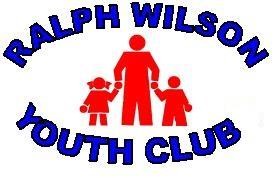 INVOICE Regional Powerlifting MeetPre-order Breakfast @$5.00 each			_______                                 (breakfast taco, fruit, granola bar, drink)Pre-order Lunch @ $8.00/each			_______                                  (hamburger, chips, cookies, drink)TOTAL							________Please email your pre order form to sjones@rwyckids.org by February 28, 2018Payment may be mailed to    Ralph Wilson Youth Club                                   P.O. Box 1346                                                                                           Temple, Tx. 76503                                       PAYMENT MUST BE RECEIVED BY MARCH 3, 2018